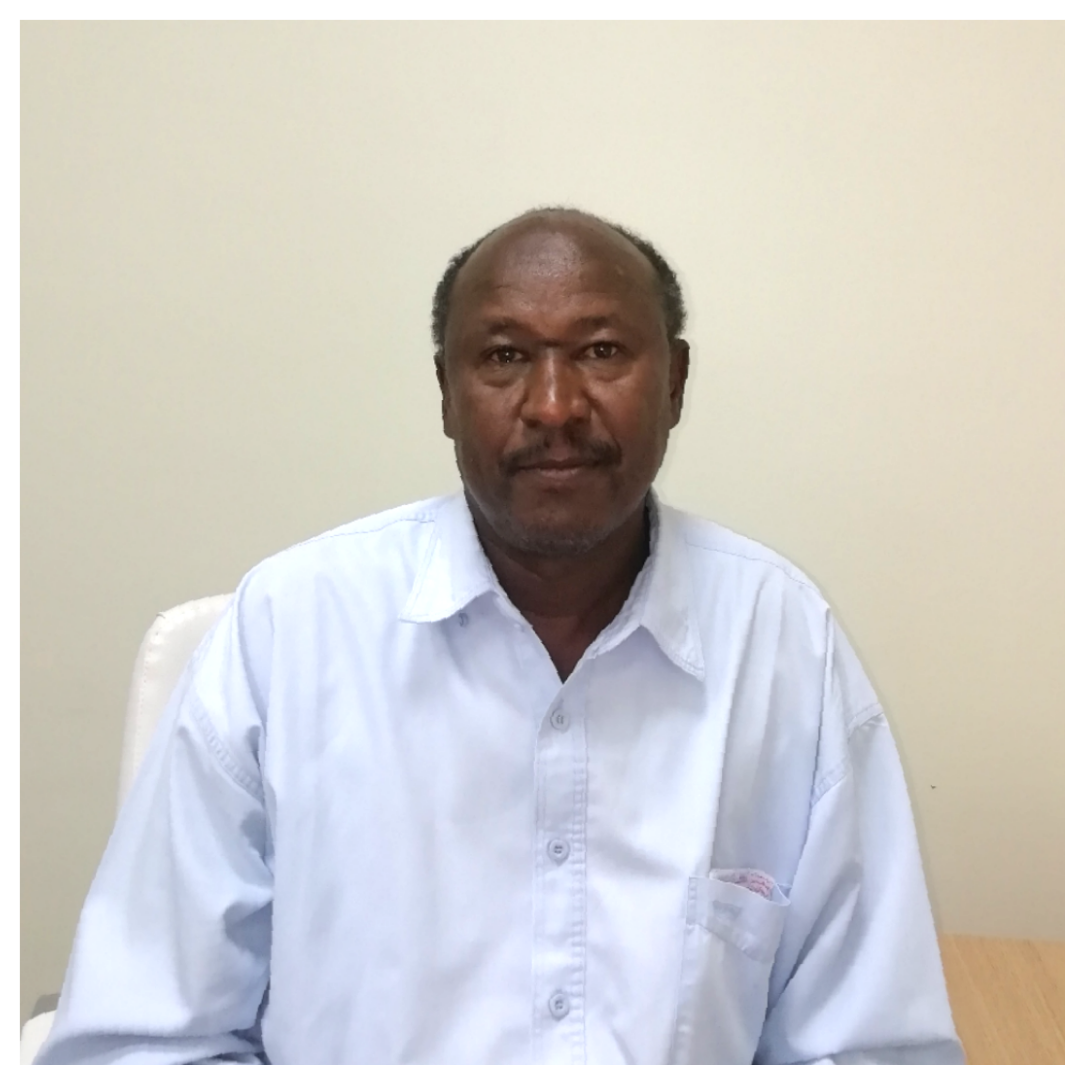 CURRICULUM VITAE A: Personal InformationName: 		Babiker Hussein khalifa Elradi--------------------------------------------------Specialization 	--English Language teacher----------------------------------------------------Highest Degree 	-Master------------------------------------------------------Academic Rank 	----language instructor---------------------------------------------------Email	 		--babak5203@gmail.com-----------------------------------------------------B: QualificationsMaster in Applied Linguistics----(2014--)-------------------------------------------------------------Bachelor in English language and its literature---(1996)-------------------------------------------Medium Diploma in translation----(1992)----------------------------------------------------------C: Teaching experience at the universityTwo years-------------------------------------------------------------------D: Publications-------------------------------------------------------------------------------E: CommitteesF: Community ServiceYes I’m in Community service--------------------------------------------------------------------- G: Courses taught1/Writing (141)    2/ Grammar (143) 3/ Technical WritingH: Membership of scientific societies-------------------------------------------------------------------------------I: Training Courses-------------------------------------------------------------------------------J: Conferences, workshops and symposiaI attended some workshops Concerning Work’s developing